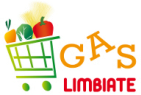 VERBALE RIUNIONE DEL 14 GENNAIO 2020Presenti: Giusy Tomaino, Lorenza Fullin, Chiara Allari, Emanuele Saccavino, Elena Baldo, Gigi Ruggeri, Telma Fiore, Loredana MartinInizio: 21:00; Termine: 23:00Ordini fornitoriOlio: Emanuele offre un assaggio dell'olio nuovo del produttore Tenacia (Umbria) e informa che aprirà l'ordine a breve.Mele: Gigi informa che Franchetti non ha più disponibilità di alcune varietà di mele, fra cui le Gala e le Fuji, che sono le varietà più richieste dal nostro GAS. Per cui si è deciso di aprire un ordine con Maso Del Gusto (nostro vecchio fornitore). L'ordine con Franchetti verrà comunque aperto per permettere acquisto di succo di mela, kiwi e patate.IRIS: come già discusso nella riunione di dicembre, Olga aprirà a breve l'ordine della pasta IRIS.Donazione per acquisto azioni Terra e CieloAlla data di martedì 14/01 sono pervenute donazioni per un totale di €230. Una mail di Olga arrivata dopo la riunione informa che il GAS chiude l'anno 2019 con un netto in cassa di circa 500€ (contrariamente alla cifra di 1000Euro comunicata in riunione), a cui però devono essere sottratti ancora €250 per il pagamento del caffè (non è ancora arrivata la ricevuta).Si decide comunque di prolungare il tempo per fare le donazioni. I soci possono donare ancora fino a fine mese. Successivamente il GAS aggiungerà la cifra che manca per raggiungere i 500€ e comprare una azione di TeC.Processo decisionale del GASPer rispondere alle diverse sollecitazioni su questo tema, si è discusso a lungo quale sia il modo migliore per includere la maggior parte dei soci nelle decisioni.Le opinioni sono diverse e - per svariati motivi - anche discordanti. Durante la riunione non si arriva ad una decisione comune.Siccome il tema pare essere però molto sentito, si invitano i soci a contribuire alla discussione e anche a formulare una proposta ufficiale da discutere nella prossima assemblea soci.Assemblea sociNella discussione sul processo decisionale (vedere sopra) i soci presenti sono concordi nel dire che sarebbe utile anticipare l'assemblea soci, per permettere di decidere su alcuni temi in sospeso (es. tessere 2020 etc..) e per pianificare al meglio i progetti e le attività del 2020.Si decide che l'assemblea soci si terrà VENERDI' 21 FEBBRAIO 2020, alle ore 21:00, presso la Comunità di Famiglie Montebello.Seguirà l'ordine del giorno dettagliato.